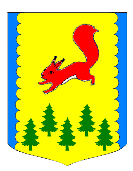 КРАСНОЯРСКИЙ КРАЙАДМИНИСТРАЦИЯПИРОВСКОГО МУНИЦИПАЛЬНОГО ОКРУГАПРЕСС-РЕЛИЗ -08.04.2022План по капитальному ремонту многоквартирных домов в Красноярском крае в 2021 году был выполнен на 95%. В течение года отремонтировали более 1200 домов.В 2021 году на территории Красноярского края было выполнено 1 485 видов работ капитального ремонта в 1262 домах края. Это 95% от планового показателя. Впервые за 5 лет этот показатель приблизился к 100% (за последние годы он варьировался от 52 до 73). И.о. генерального директора Регионального фонда капитального ремонта Тарас Метляев: «Наша основная задача сегодня  - удержать наметившуюся в 2021 году положительную динамику исполнения установленных планов реализации программы капитального ремонта».  Для полного выполнения текущего этапа региональной программы до конца 2022 года необходимо завершить работы еще в 1 335 многоквартирных домах.При этом по-прежнему в приоритете выполнение тех видов ремонта, от которых зависит безопасность собственников – это замена лифтового оборудования и замена системы газоснабжения. 